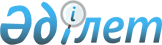 Об установлении единого тарифа для всех маршрутов на регулярные автомобильные перевозки пассажиров и багажа в селе Кобда Кобдинского районаПостановление акимата Кобдинского района Актюбинской области от 13 июля 2023 года № 241. Зарегистрировано Департаментом юстиции Актюбинской области 18 июля 2023 года № 8385
      В соответствии со статьей 31 Закона Республики Казахстан "О местном государственном управлении и самоуправлении в Республике Казахстан", статьей 19 Закона Республики Казахстан "Об автомобильном транспорте", акимат Кобдинского района ПОСТАНОВЛЯЕТ:
      1. Установить единый тариф для всех маршрутов на регулярные автомобильные перевозки пассажиров и багажа в селе Кобда Кобдинского района в размере 80 (восемьдесят) тенге за одну поездку.
      2. Государственному учреждению "Кобдинский районный отдел архитектуры, строительства, пассажирского транспорта и автомобильных дорог" в установленном законодательством порядке обеспечить:
      1) государственную регистрацию настоящего постановления в Департаменте юстиции Актюбинской области.
      2) размещение настоящего постановления на интернет-ресурсе акимата Кобдинского района.
      3. Контроль за исполнением настоящего постановления возложить на курирующего заместителя акима Кобдинского района.
      4. Настоящее постановление вводится в действие со дня его первого официального опубликования.
					© 2012. РГП на ПХВ «Институт законодательства и правовой информации Республики Казахстан» Министерства юстиции Республики Казахстан
				
      Аким Кобдинского района 

Б. Кулов
